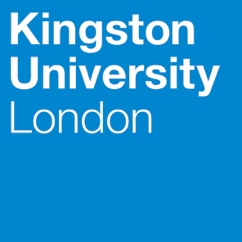 Programme SpecificationTitle of Course: MSc in International Enterprise Information ManagementDate Specification Produced: October 2015Date Specification Last Revised: December 2015This Programme Specification is designed for prospective students, current students, academic staff and potential employers.  It provides a concise summary of the main features of the programme and the intended learning outcomes that a typical student might reasonably be expected to achieve and demonstrate if he/she takes full advantage of the learning opportunities that are provided.  More detailed information on the teaching, learning and assessment methods, learning outcomes and content of each module can be found in Student Handbooks and Module Descriptors.SECTION 1:	GENERAL INFORMATIONSECTION2: THE PROGRAMMEProgramme IntroductionThis international Enterprise Information Management (IEIM) postgraduate programme is offered as a partnership between the Kingston University (KU) and the Neu Ulm University (HNU) leading to a Dual Degree from both universities. The programme is designed to develop new knowledge and skills that are particularly important to design and implement information systems strategies in international organisations. The students will have the opportunity to enhance their personal and professional development by studying in both countries together with their colleagues from ‘the other’ country and by undertaking an international internship in ‘the other’ country (the German students will complete the internship in the UK while the UK students will complete theirs in Germany), in an international business organisation. In the current business environment, business organisations face the challenges of forming international supply chains to improve their overall efficiency and acquire a competitive edge. A critical success factor of such operations is the delivery of accurate, real-time data and information through their Information System (IS) and the use data analytics for planning and shaping their overall future strategy. The students of this programme will have advantages in terms of the employability based on the theoretical background taught in the programme, but crucially, due to the international nature of the programme and the availability of the international internship experience, which will also inspire their international project, as a pinnacle of their study.The programme is delivered in both countries in English (the first teaching block at the HNU and the second teaching block at KU). Aims of the ProgrammeThe Aims of the Programme are to:Equip students with knowledge, skills and a critical appreciation of the principles of international enterprise information systems, their features and functions and their role in business and organisational strategy.Provide the ability to critically evaluate enterprise information systems (IS), their performance and their specifications, make an informed assessment of IS performance and make knowledgeable suggestions for improvements.Enable students to demonstrate and engage in academic and professional international communication with other specialists in the field of enterprise information systems through reports and presentations Instil professional and entrepreneurial attitudes in students and develop a range of transferable skills that would enable students to advance and exploit their knowledge and technical expertise in pursuing their further careerDevelop competence in working in an international multi-disciplinary team within an industrial environment with real industrial constraints.Intended Learning OutcomesThe programme provides opportunities for students to develop and demonstrate knowledge and understanding, skills and other attributes in the following areas.  The programme outcomes are referenced to the QAA subject benchmark for Postgraduate Computing and the Framework for Higher Education Qualifications in England, Wales and Northern Ireland (2008), and relate to the typical student.In addition to the programme learning outcomes identified overleaf, the programme of study defined in this programme specification will allow students to develop a range of Key Skills as follows:Entry RequirementsApplicants for the MSc in International Enterprise Information Management are normally required to have a good honours (2:2  - Second Class or equivalent) degree in IT, Computer Science, Software Engineering, Business, Engineering, Mathematics, Physics, Sciences, Economics or the academic equivalent. Applicants with an ordinary undergraduate degree in the above fields but with significant work experience may be considered if they satisfy the admissions officer.This programme is only offered to EU\Home students.Non-UK applicants will be required to provide certificated proof of English language competence before commencing their studies. For this course the minimum requirement is Academic IELTS of 6.5 overall, with 6.0 in Writing and 5.5 in Reading, Listening and Speaking. Other equivalent qualifications will also be considered. Further information is available on the University web site.Programme StructureThis programme is following the Postgraduate Requirements (PR) and leads to a dual M.Sc. degree. The programme is offered in Full Time and Part Time modes. Single taught modules in the programme are valued at 30 credits and the programme contains a project that has 60 credits. The minimum requirements for an M.Sc. award is 180 credits. Intake is normally in September. Typically the programme will be delivered according to the following plan:Teaching Block 1: September to JanuaryStudents attend two 30-credit modules delivered by HNU (60 credits)Teaching Block 2: January to April Students attend two 30-credit modules delivered by KU (60 credits)Students are on Industrial Internship: May to October (non credit bearing)Students do the International Project (60 credits): Submission in January.The programme offers a Post Graduate Diploma and a PG Certificate as an exit award only. The minimum requirement for a Postgraduate Certificate is 60 credits, and for a Postgraduate Diploma 120 credits  E1.	Professional and Statutory Regulatory Bodies	N/AE2.	Work-based learning, including sandwich programmesThe internship as part of this programme, is a six-month non-credit bearing internship that aims to provide students with an international experience of working in an other country. As such, The HNU students will undertake the internship in the UK and the KU students in Germany. The responsibility of KU and HNU (the course partners) is to provide internship opportunities and internship supervisors to all students on the programme that will support them during this six-month period. The internship supervisors will have the responsibility to define the internship project, clarify the objectives, the students’ role within the internship, the nature and scope of the activity and the way that the students’ responsibilities will be fulfilled and supervise the student, providing support, guidance and advise. In collaboration with the partner institution, the internship supervisor will also provide advise on the culture of the other country, accommodation issues, insurance and travel. The students will be introduced to the internship during induction and a seminar that will be organised before the internship period starts. The internship supervisor (and later the project supervisor) will also be responsible to explain the way that this internship experience will feed their project. The students will enrol to the internship module and if the internship is successfully completed it this success will be reflected on their award.E3.	Outline Programme StructureThis programme is part of the University Postgraduate Regulations (PR). The programme is made up of four modules designed for level 7, each worth 30 credit points plus an individual project worth 60 credits.   All students will be provided with the University postgraduate regulations and specific additions that are sometimes required for accreditation by outside bodies (e.g. professional or statutory bodies that confer professional accreditation).  Full details of each module will be provided in module descriptors and student module guides.  Principles of Teaching, Learning and Assessment The principles of teaching, learning and assessment are in line with the University’s 'Led by Learning' strategy. The modules are designed to give students a balanced portfolio of theoretical and practical experience, embracing diversity and individuality.Industry specialists allied with lecturers and guest speakers contribute to our courses, reinforcing the theoretical aspects and provide an informative insight into industry, promoting innovation and creativity, whilst offering an insight into entrepreneurial culture. The module lecturers, experts in the their field are embedding their latest research and relevant case studies to enrich the content on the taught modules in the spirit of Kingston University “research informed teaching” ethos. Furthermore, the practical workshops, open forums, company visits and group presentations introduced into the modules provide students with a detailed understanding of the approaches taken in industry, aiding development of students' employability through the course.Taught materials, knowledge gained from the practical and case studies embedded within each module give students specialised knowledge, tools and techniques. These are delivered using specialist software in hands-on sessions and interacting with the Virtual Learning Environment, which includes use of on-line learning materials and YouTube. It will equip them with skills and methods for extracting and synthesising the information. These activities promote rigour, curiosity, excellence, originality and breadth of knowledge.They must then further explore and exploit the information given, research and define outcomes accurately to produce detailed solutions and innovative work for each module and the project dissertation. It is recognised that international teamwork is a very important aspect in industry and this is implemented in the modules and during the internship. The programme with its international nature ensures that the students are exposed to international teamwork bringing students from both countries and universities together through group presentations, joint report writing, joint research, promoting consideration, courtesy and collegiality.The course teams are aware of the need for effective communication, both written and verbal, and take pride in the fact that the courses provide, in this regard, a means of preparing the students for their longer-term career plans and Continuous Professional Development (CPD). Apart from the project itself, each student has to give verbal presentations during the modules, normally to the student’s peer group and the module leader.  Students are also helped with verbal communication skills through seminars, tutorials and discussion groups. Most modules are assessed by written assignments that are designed to improve students’ research and evaluation skills.One of the unique features of the programme is the opportunity that it offers to students to spend a period of six months in internship. This internship is offered to the students after their taught part of the course with the objective to provide them with a hands on experience of the way that information systems are applied into real international business cases. It is envisaged that UK students will undertake their internship in Germany and German students in the UK. The internship, per se, is not credit bearing, but it is expected to significantly contribute to the International Project module work. The international project provides a challenge to the students to undertake a real world problem, ideally based on their internship experience, offering the opportunity to reflect on the international internship experience and conceptualise it within the relevant concepts in the field. During the project, the student will be expected to apply the knowledge learnt during the course to achieve agreed deliverables, whilst satisfying any given constraints. Key skills in communication, presentation, literature search, problem analysis, project planning, report writing and solution justification are all part of the learning objectives defined in the field. The project work is normally aligned with the research field of the staff involved and may lead to joint publications co-authored by the student and the project supervisor.Support for Students and their LearningStudents are supported by a highly qualified team of academic staff that includes individuals in the following roles: A Course (programme) Director to help students understand the programme structure provided by both institutions (KU and HNU)Personal tutor to help and guide students on matters outside the academic arenaA Module Leader for each module An internship and project supervisorAdditional support is provided by the following specialist staff:Technical Support to advise students on IT and the use of softwareA designated Programme AdministratorEnglish language support for international studentsMatters outside the academic arena are supported by:Student support facilities that provide advice on issues such as finance, regulations, legal matters, accommodation, international student support etc. Disability and dyslexia student support A substantial Study Skills Centre that provides academic skills supportCareers and Employability ServiceThe Students’ Union An induction week at the beginning of each new academic sessionStaff Student Consultative CommitteeStudySpace – a versatile on-line interactive learning management system available on the university’s intranetSupport for Academic SkillsThere is a range of support available within the School, which includes but is not limited to:Faculty-wide Student Support teamSEC Study Skills - SASCDrop-in Programming Sessions (Java Aid, C++ Aid) Drop-in Maths Aid sessions SEC Study Skills (SASC) is a one-to-one drop-in Study Skills session for students every weekday. Help is available on a range of academic skills from writing reports, note-taking, to exam revision, referencing, and mathematical skills.The Student Support Team help students with any problem which has an effect on their studies. This can range from illness, problems writing an assignment, questions about academic regulations to serious confidential issues. The students are introduced to all these mechanisms during induction sessions at the beginning of each new academic year. It is here that the students first encounter the university’s computer network, which includes their personal access to StudySpace and how to use it as a learning environment. They are also encouraged to make use of the substantial Study Skills Centre, an important resource that provides additional help across a range of academic skills.Students are expected to be involved in the development of their programme. On an individual level through meetings with their course director/personal tutor at which they can discuss their academic progress, personal development and can seek advice on course and module choices in the light of their career aspirations. As a cohort, students can contribute to many aspects of programme evolution, for example by student representation on committees including Staff Student Consultative Committees as well as by their formal and informal feedback such as the mid-module and end-of-module reviews. The Personal Tutoring Scheme A Personal Tutoring Scheme is established across the Faculty to help MSc students realise their potential and to advise on the matters such as career development and employability. A personal tutor, a member of the teaching team on their course, is assigned to MSc students. Ensuring and Enhancing the Quality of the CourseThe University has several methods for evaluating and improving the quality and standards of its provision.  These include:External examinersBoards of study with student representationAnnual review and developmentPeriodic review undertaken at subject levelStudent evaluationModeration policiesIn addition to the University’s quality systems, the programme’s currency and quality is continuously supported and evaluated by both institutions’ Industrial Advisory Boards. The module content and delivery methods are informed by the research and enterprise activities of academic staff from both countries enhancing the international nature of the programme. Employability Statement The course is designed with close consultation with both institutions’ Industrial Advisory Boards, hence taking on board the latest international requirements of the industry for graduates.  Employability skills are developed throughout the delivery of the modules, the internship and particularly as part of their project. Furthermore, students are equipped with business, management and entrepreneurial skills and coupled with their international internship experience enhance their employability potential globally.  Delivery of many modules involves industrial speakers, who introduce students to latest industrial requirements both from Germany and the UK. Throughout the course students will have access to a dedicated employment coordinator, attend specially arranged employability seminars, career workshops and research seminars to prepare them for the world of work once they graduate. The demand for IS specialists and consultants is fast-evolving and this programme, with its balance of theory and applied specialist learning, its international nature and especially its international internship opportunity prepares graduates well for the senior technical and management positions in a range of fields such as: IS strategy IS development and implementationSystems analysis and design projectsDatabase design and development projectsInternational IS consultanciesInternational supply chain strategy design and implementationApproved Variants from the Undergraduate and Postgraduate Regulations N/AOther sources of information that you may wish to consultQAA Benchmark statement website: http://www.qaa.ac.uk/Publications/InformationAndGuidance/Pages/Subject-benchmark-statement-Computing.aspx Guidance on Enterprise and Entrepreneurship (Draft) http://www.qaa.ac.uk/Publications/InformationAndGuidance/Documents/EE_Draft_Guidance.pdf Development of Programme Learning Outcomes in ModulesIndicative Module Summative Assessment MapThis map identifies the elements of summative assessment for each module.  Course teams are reminded that:There should be no more than three elements of assessment per moduleThere should be no more than one formal examination per module.  Synoptic assessments that test the learning outcomes of more than one module are permittedStudents will be provided with formative assessment opportunities throughout the course to practice and develop their proficiency in the range of assessment methods and to facilitate ‘feed-forward’ as stipulated in the Curriculum Design PrinciplesTechnical AnnexTitle:MSc in International Enterprise Information ManagementAwarding Institution:Kingston UniversityTeaching Institution:Kingston University, HNU - ULMLocation:Kingston University, HNU - ULMProgramme Accredited by:Programme Learning OutcomesProgramme Learning OutcomesProgramme Learning OutcomesProgramme Learning OutcomesProgramme Learning OutcomesProgramme Learning OutcomesKnowledge and UnderstandingOn completion of the course students will be able to:Intellectual SkillsOn completion of the course students will be able toSubject Practical SkillsOn completion of the course students will be able toA1Apply principles and practical techniques of modern technologies and IS to international business organisations and their strategiesB1Learn independently, think logically and critically and demonstrate a systematic approach to problem-analysis and to finding solutionsC1Select and use effectively a wide range of methods, tools and techniques used in the design and development of Information SystemsA2Demonstrate knowledge of current methods, techniques and tools for business organisations environment analysis and strategic planningB2Analyse problems and issues, taking due account of any incompleteness of data or information, and arrive at well-reasoned and supportable conclusions C2Design, manage and implement information systems projects in a professional context including such aspects as appreciating the legal implications of Intellectual Property Rights and data protectionA3Have a detailed understanding of IS project finance, management, quality, risks and planning techniques used for pricing and cost control in order to produce successful outcomes and successful management of consulting businessB3Carry out a focused critical literature review and develop original thought and identify current issues and trends in the IT/IS industryC3Review aspects of an existing systems and proposed IS related solutions to the satisfaction of the clientA4Have a critical awareness of enterprise information architecture frameworks, system specifications, business process modelling and redesignB4Analyse an international business organisation environment and develop strategies for sustainable competitive advantageC4Demonstrate an ability to undertake academic and professional international communication through reports and presentationsA5Have a critical awareness of database design, development, governance and security issues, methods and techniquesB5Develop a business intelligence strategy to include both business and technology processesC5Develop professional attitudes, technical and business skills necessary to the furtherance of their careers in ICT managementA6Demonstrate a critical understanding of the nature, scope and objectives of the varying international organisations and inter-firm relationships and culture particularly relating to efficient outcomes.B6Build upon the experience and responsibility gained as a result of the practical application of the skills acquired during the programme to make a significant contribution as an information systems professionalC6Work as an effective team memberA7Have a detailed understanding of legal obligations and financial, social and ethical implications of professional practice, including security and privacy issues and appropriate professional codes of practice.C7Prepare a coherent business plan for the management of an IS consulting businessC8Specify key performance indicators for a business intelligence strategyC9Analyse, specify and design an enterprise IS architecture as appropriate and consider necessary technology requirements to fulfil the needs of the international business environment.C10Design and develop efficient and secured database systemsKey SkillsKey SkillsKey SkillsKey SkillsKey SkillsKey SkillsKey SkillsSelf Awareness SkillsCommunication SkillsInterpersonal SkillsResearch and information Literacy SkillsNumeracy SkillsManagement & Leadership SkillsCreativity and Problem Solving SkillsTake responsibility for  own learning and plan for and record own personal developmentExpress ideas clearly and unambiguously in writing and the spoken workWork well  with others in a group or teamSearch for and select relevant sources of informationCollect data from primary and secondary sources and use appropriate methods to manipulate and analyse this dataDetermine the scope of a task (or project)Apply scientific and other knowledge to analyse and evaluate information and data and to find solutions to problemsRecognise own academic strengths and weaknesses, reflect on performance and progress and respond to feedbackPresent, challenge and defend  ideas and results effectively orally and in writingWork flexibly and respond to changeCritically evaluate information and use it appropriatelyPresent and record data in appropriate formatsIdentify resources needed to undertake the task (or project) and to schedule and manage the resourcesWork with complex ideas and justify judgements made through effective use of evidenceOrganise self effectively, agreeing and setting realistic targets, accessing support where appropriate and managing time to achieve targetsActively listen and respond appropriately to ideas of othersDiscuss and debate with others and make concession to reach agreementApply the ethical and legal requirements in both the access and use of informationInterpret and evaluate data to inform and justify argumentsEvidence ability to successfully complete and evaluate a task (or project), revising the plan where necessaryWork effectively with limited supervision in unfamiliar contextsGive, accept and respond to constructive feedbackAccurately cite and reference information sourcesBe aware of issues of selection, accuracy and uncertainty in the collection and analysis of dataMotivate and direct others to enable an effective contribution from all participantsShow sensitivity and respect for diverse values and beliefsUse software and IT technology as appropriateLevel 7 (all core)Level 7 (all core)Level 7 (all core)Level 7 (all core)Level 7 (all core)Module TitleModule codeCredit ValueLevel Teaching BlockEnterprise Information SystemsCI72803071Business Information ManagementCI72903071Modelling Enterprise ArchitecturesCI72303072Data Management and GovernanceCI73003072InternshipCI705007International Project CI7001607The non-credit bearing Internship module is envisaged to inform the International Project and is considered one of the main attractions of the programme. Under exceptional circumstances, when the student is unable to undertake the internship, they may be permitted to use an industry based Case Study instead.  Students exiting the programme with 60 credits are eligible for the award of PG CertificateStudents exiting the programme with 120 credits are eligible for the award of PG DiplomaThe non-credit bearing Internship module is envisaged to inform the International Project and is considered one of the main attractions of the programme. Under exceptional circumstances, when the student is unable to undertake the internship, they may be permitted to use an industry based Case Study instead.  Students exiting the programme with 60 credits are eligible for the award of PG CertificateStudents exiting the programme with 120 credits are eligible for the award of PG DiplomaThe non-credit bearing Internship module is envisaged to inform the International Project and is considered one of the main attractions of the programme. Under exceptional circumstances, when the student is unable to undertake the internship, they may be permitted to use an industry based Case Study instead.  Students exiting the programme with 60 credits are eligible for the award of PG CertificateStudents exiting the programme with 120 credits are eligible for the award of PG DiplomaThe non-credit bearing Internship module is envisaged to inform the International Project and is considered one of the main attractions of the programme. Under exceptional circumstances, when the student is unable to undertake the internship, they may be permitted to use an industry based Case Study instead.  Students exiting the programme with 60 credits are eligible for the award of PG CertificateStudents exiting the programme with 120 credits are eligible for the award of PG DiplomaThe non-credit bearing Internship module is envisaged to inform the International Project and is considered one of the main attractions of the programme. Under exceptional circumstances, when the student is unable to undertake the internship, they may be permitted to use an industry based Case Study instead.  Students exiting the programme with 60 credits are eligible for the award of PG CertificateStudents exiting the programme with 120 credits are eligible for the award of PG DiplomaThe non-credit bearing Internship module is envisaged to inform the International Project and is considered one of the main attractions of the programme. Under exceptional circumstances, when the student is unable to undertake the internship, they may be permitted to use an industry based Case Study instead.  Students exiting the programme with 60 credits are eligible for the award of PG CertificateStudents exiting the programme with 120 credits are eligible for the award of PG DiplomaModule code and titleModule code and titleLevel 7Level 7Level 7Level 7Level 7Level 7Module code and titleModule code and titleCI7280 Enterprise Information SystemsCI7290 Business Information ManagementCI7230 Modelling Enterprise ArchitecturesCI7300 Data Management and GovernanceCI7050 InternshipCI7001 International ProjectKnowledge & UnderstandingA1✓✓Knowledge & UnderstandingA2✓Knowledge & UnderstandingA3✓Knowledge & UnderstandingA4✓Knowledge & UnderstandingA5✓Knowledge & UnderstandingA6✓Knowledge & UnderstandingA7✓Intellectual SkillsB1✓✓✓✓Intellectual SkillsB2✓✓✓✓✓✓Intellectual SkillsB3✓✓✓✓✓✓Intellectual SkillsB4✓✓Intellectual SkillsB5✓Intellectual SkillsB6✓Intellectual SkillsB7Practical SkillsC1✓✓✓✓✓✓Practical SkillsC2✓✓✓✓✓Practical SkillsC3✓✓✓✓✓✓Practical SkillsC4✓✓✓✓✓✓Practical SkillsC5✓✓✓✓✓✓Practical SkillsC6✓✓✓✓✓✓Practical SkillsC7✓✓✓Practical SkillsC8✓✓✓Practical SkillsC9✓✓✓Practical SkillsC10✓✓✓ModuleModuleModuleModuleModuleModuleCoursework Coursework Coursework Coursework ExaminationExaminationLevelModule NameModule codeCredit valueCredit valueCore/OptionType of courseworkWord LengthWeighting %S/FWritten/PracticalDurationWeighting %S/F7Enterprise Information SystemsCI7280CI728030CoreReport 1Report 2400020006535F/S7Business Information ManagementCI7290CI729030CoreIn class test35F/SExam65F/S7Modelling Enterprise ArchitecturesCI7230CI723030Core Report 1Report 2300030005050F/S7Data Management and GovernanceCI7300CI730030CoreReport 1Report 2300030005050F/S7InternshipCI7050CI705007International ProjectCI7001CI700160CoreInternational Project Definition and Research ProposalPoster presentationDissertation1200015         0         580F/SF  F/SViva PresentationF/SFinal Award(s):M.Sc. in International Enterprise Information ManagementIntermediate Award(s):PgCert, PGDip as exit awardsMinimum period of registration:18 months for Full Time and 36 months for Part TimeMaximum period of registration:36 months for Full Time and 72 months for Part TimeFHEQ Level for the Final Award:M.Sc. (level 7)QAA Subject Benchmark:ComputingModes of Delivery:Full time with internship, part time with internshipLanguage of Delivery:EnglishFaculty:SECSchool:Computer Science and MathematicsJACS code:G600